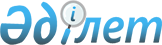 О внесении изменения в приказ Главного государственного санитарного врача 
Республики Казахстан от 4 сентября 2002 года N 38
					
			Утративший силу
			
			
		
					Приказ Главного государственного санитарного врача Республики Казахстан от 24 сентября 2003 года N 61. Зарегистрирован в Министерстве юстиции Республики Казахстан 25 сентября 2003 года N 2506. Утратил силу приказом Министра здравоохранения Республики Казахстан от 30 июля 2010 года N 578      Сноска. Утратил силу приказом Министра здравоохранения РК от 30.07.2010 N 578 (вводится в действие по истечении десяти календарных дней после дня его первого официального опубликования).      В целях приведения нормативных правовых актов в области санитарно-эпидемиологического благополучия населения с действующим законодательством Республики Казахстан, ПРИКАЗЫВАЮ: 

      1. Внести в приказ  Главного государственного санитарного врача Республики Казахстан от 4 сентября 2002 года N 38 "Об утверждении санитарных правил и норм "Санитарно-гигиенические требования к устройству, содержанию и эксплуатации продовольственных рынков", зарегистрированного в Министерстве юстиции Республики Казахстан 18 октября 2002 года N 2017 и опубликованного в издании "Бюллетень нормативных правовых актов" в 2002 году N 47, следующее изменение: 

      в Санитарных правилах и нормах "Санитарно-гигиенические требования к устройству, содержанию и эксплуатации продовольственных рынков", утвержденных указанным приказом: 

      в главе 9 "Требования к администрации продовольственного рынка": 

      в подпункте 4) пункта 64 слова "а также территорию, прилегающую к рынку" исключить. 

      2. Контроль за исполнением настоящего приказа возложить на Председателя Комитета государственного санитарно-эпидемиологического надзора Министерства здравоохранения Республики Казахстан Меркер В.А. 

      3. Настоящий приказ вводится в действие со дня государственной регистрации в Министерстве юстиции Республики Казахстан. 

 

        Главный государственный 

      санитарного врача 

      Республики Казахстан 
					© 2012. РГП на ПХВ «Институт законодательства и правовой информации Республики Казахстан» Министерства юстиции Республики Казахстан
				